Emergency Action PlansIdlewyld and Rotary North and South Parks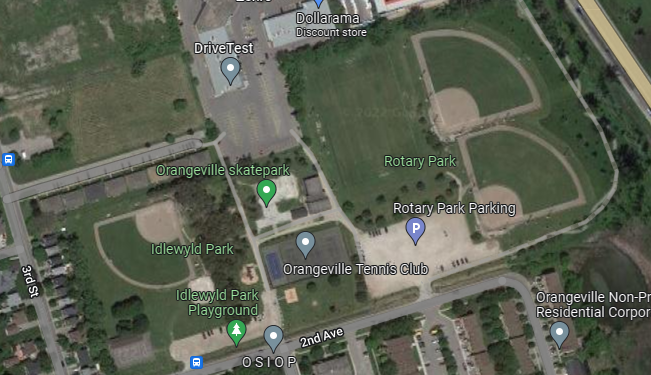 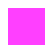 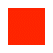 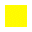 Idlewyld Park: Large Diamond55 Second AveOrangevilleClosest Major Intersection: 3rd Street and 2nd Avenue       Denotes emergency access to Idlewyld field, gates will be closed but dummy locked so that they can easily be open in the event of an emergency.  Town staff will also be on site for assistance.Rotary North and South Diamonds75 Second AveOrangevilleClosest Major Intersection: 3rd Street and 2nd Avenue     Denotes emergency access to Rotary North and South diamonds, gates will be closed but dummy locked so that they can easily be opened in the event of an emergency.  Town staff will also be on site for assistance.Charge Person:  Designated team trainer or coachCall Person: Orangeville Baseball Association site volunteer Control Person: Umpires and Team Coaching staffEmergency StepsOrangeville Baseball Site Volunteer needs to be on alert for injuries on the field and ready to assist charge personCharge person determines if 911 needs to be calledCall Person calls 911 and gives all pertinent information as well, as diamond and location on diamondControl people assist charge person with keeping crowd back and gathering anything that they may requireAlton Community Diamond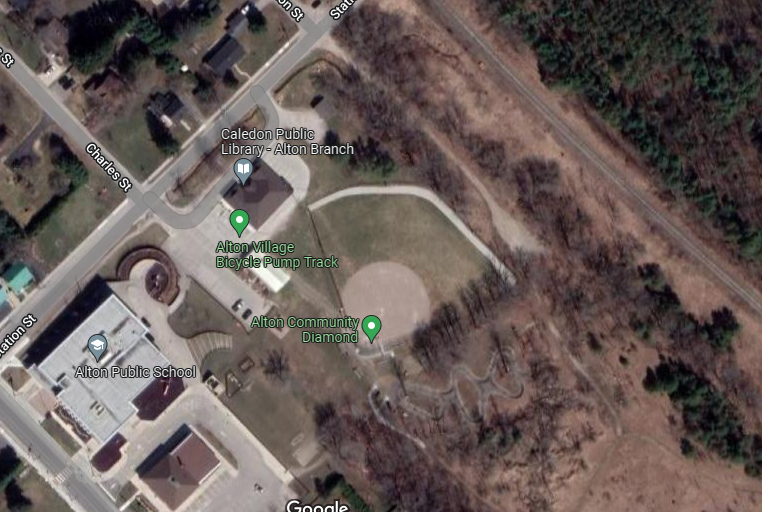 Alton Community Diamond31 Station StAlton, OnClosest Major Intersection: Main St and Station St    Ambulance access points, can drive in from parking lots to gain field side accessCharge Person:  Designated team trainer or coachCall Person: Orangeville Baseball Association site volunteer Control Person: Umpires and Team Coaching staffEmergency StepsOrangeville Baseball Site Volunteer needs to be on alert for injuries on the field and ready to assist charge personCharge person determines if 911 needs to be calledCall Person calls 911 and gives all pertinent information as well, as diamond and location on diamondControl people assist charge person with keeping crowd back and gathering anything that they may requireSpringbrook Shack Diamond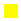 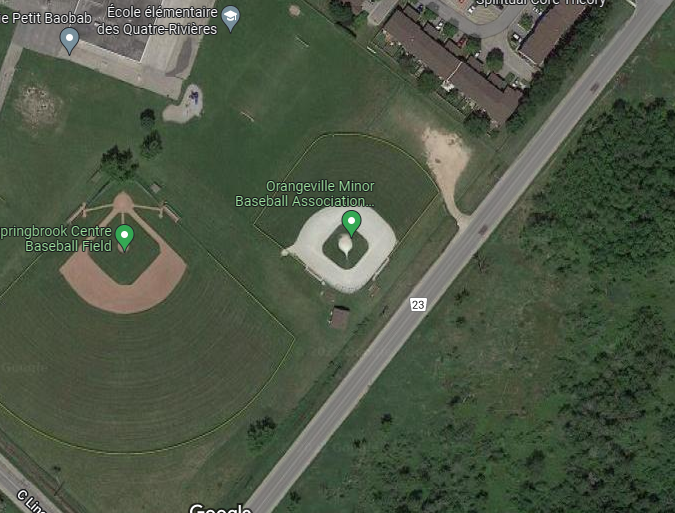 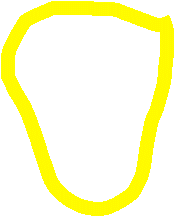 Springbrook Shack Diamond450 TownlineOrangevilleClosest Major Intersection: C-Line and Townline    Denotes emergency access for fieldCharge Person:  Designated team trainer or coachCall Person: Orangeville Baseball Association site volunteer Control Person: Umpires and Team Coaching staffEmergency StepsOrangeville Baseball Site Volunteer needs to be on alert for injuries on the field and ready to assist charge personCharge person determines if 911 needs to be calledCall Person calls 911 and gives all pertinent information as well, as diamond and location on diamondControl people assist charge person with keeping crowd back and gathering anything that they may require